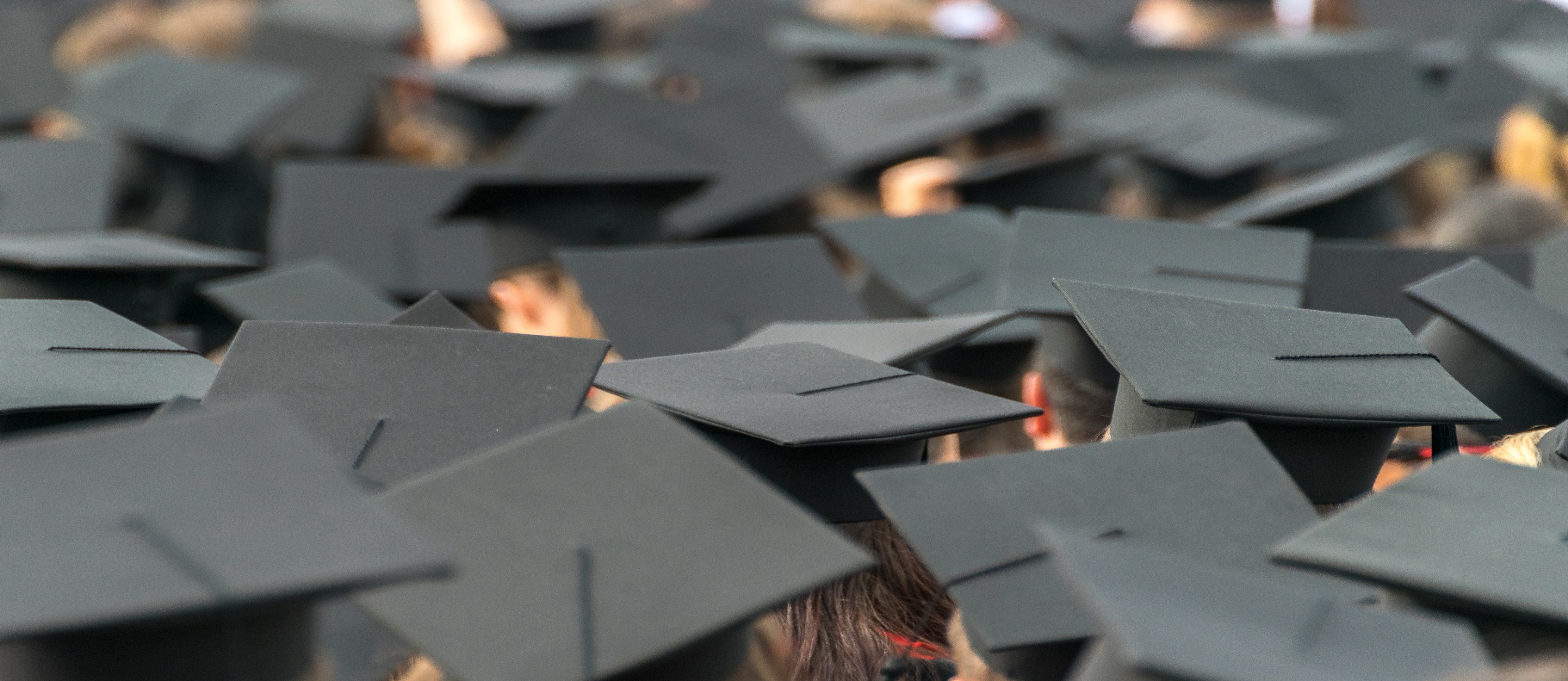 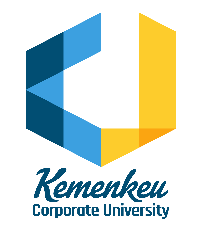 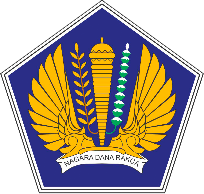 (Term Of Reference)SCHOLARSHIP SHARING SESSIONBEASISWA LPDPTAHUN 2024KERANGKA ACUAN KERJA/TERM OF REFERENCE SCHOLARSHIP SHARING SESSION BEASISWA LPDP TAHUN 2024
Latar BelakangDalam rangka menunjang proses transformasi dan reformasi birokrasi Kementerian Keuangan, perlu adanya proses penguatan kapasitas dan kompetensi yang lebih baik bagi sumber daya manusia di lingkungan Kementerian Keuangan, terutama melalui pendidikan gelar. Salah satu program untuk meningkatkan kompetensi organisasi bagi sumber daya manusia di lingkungan Kementerian Keuangan adalah melalui pemberian beasiswa program gelar yang sesuai dengan kebutuhan organisasi, sebagaimana tercantum dalam Program Pengembangan Kompetensi Pegawai Negeri Sipil (PPKPNS), sehingga para pegawai dapat mengembangkan diri dan meningkatkan ilmu pengetahuan serta pengalamannya. Untuk menciptakan Kementerian Keuangan yang agile sekaligus adaptif dengan disrupsi teknologi, diperlukan program penyiapan SDM Kementerian Keuangan yang memiliki pengetahuan dan pemahaman yang komprehensif terkait pemanfaatan teknologi informasi. Menindaklanjuti hal tersebut, Badan Pendidikan dan Pelatihan Keuangan selaku Eselon I Kementerian Keuangan yang memiliki tugas dan fungsi untuk mengelola pendidikan dan pelatihan bagi Kementerian Keuangan, akan menyelenggarakan kegiatan Scholarship Sharing Session Obrolan Beasiswa LPDP sebagai sarana informasi yang valid dan menyeluruh terkait program beasiswa dimaksud dengan melibatkan pengelola beasiswa dan penerima beasiswa LPDP.Tujuan KegiatanTujuan penyelenggaraan kegiatan ini adalah sebagai berikut: media berbagi ilmu pengetahuan dan/atau pengalaman dari penerima beasiswa LPDP; memberikan motivasi untuk melanjutkan pendidikan pascasarjana melalui program beasiswa LPDP.Nama dan Konsep KegiatanKegiatan ini dikemas dalam acara Webinar Scholarship Sharing Session Edisi #36: Beasiswa LPDP TAHUN  2024 telah diselenggarakan dalam durasi pembelajaran efektif 4 JP (jam pelatihan), pada hari Selasa, 6 Februari 2024 Pukul 13.30 – 16.00 WIB. Kegiatan ini dilaksanakan dalam bentuk presentasi dan talkshow interaktif dengan menggunakan aplikasi Zoom dan disiarkan secara langsung pada kanal Youtube Pusdiklat Kepemimpinan dan Manajerial.Susunan AcaraNarasumberNarasumber pada kegiatan ini sebagai berikut:Tri Susilo, Plt Kepala Sub Divisi Pengembangan Alumni LPDPMuhammad Ishak, Awardee LPDP, Direktorat Jenderal Anggaran.Amin Hudaya, Alumni LPDP, Badan Pendidikan dan Pelatihan Keuangan.PesertaPeserta direncanakan sebanyak 200 orang dari pegawai Kementerian Keuangan. Target peserta dari kegiatan ini adalah peserta yang ingin melanjutkan studinya ke jenjang pendidikan yang lebih tinggi, khususnya melalui Beasiswa LPDP.BiayaSegala biaya yang timbul atas pelaksanaan kegiatan ini dibebankan pada DIPA Sekretariat BPPK Tahun Anggaran 2024.Hari / TanggalWaktu (WIB)KegiatanKetSelasa, 6 Februari 202413.30 - 14.00PembukaanPerkenalanPemutaran video tata tertibDoaIndonesia RayaMars Kementerian KeuanganHost (SIti)Selasa, 6 Februari 202414.00 - 14.15Opening SpeechKepala Pusdiklat KMSelasa, 6 Februari 2024Sesi I – Scholarship OverviewSesi I – Scholarship OverviewSesi I – Scholarship OverviewSelasa, 6 Februari 202414.15 - 14.30Pengenalan Program BeasiswaTri SusiloSelasa, 6 Februari 202414.30 - 14.45Tanya Jawab Sesi I  dan Closing RemarksHost dan NarasumberSelasa, 6 Februari 202414.45 - 15.00Quiz Host dan PanitiaSelasa, 6 Februari 2024Sesi II – Awardee Sharing SessionSesi II – Awardee Sharing SessionSelasa, 6 Februari 202415.00 - 15.15Awardee IMuhammad IshakSelasa, 6 Februari 202415.15 -15.30Awardee IIAmin HudayaSelasa, 6 Februari 202415.30 - 15.45Tanya Jawab Sesi II dan Closing RemarksHost dan NarasumberSelasa, 6 Februari 202415.45 - 16.00PenutupHost